			AIR FORCE SCHOOL, BAMRAULI, PRAYAGRAJ 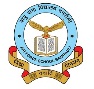                                  HOLIDAY HOMEWORK CLASS I (10 May -19 June 2019)        Note :- i) The marks of the holiday home work will be included in your internal assessment.                      ii) School will reopen on 19 June 2019.-------------------------------------------------------------------------------------------------------	                                AIR FORCE SCHOOL, BAMRAULI, PRAYAGRAJ                                  HOLIDAY HOMEWORK CLASS I (10 May -19 June 2019)        Note :- i) The marks of the holiday home work will be included in your internal assessment.                      ii) School will reopen on 19 June 2019.AIR FORCE SCHOOL, BAMRAULI, PRAYAGRAJHOLIDAY    HOMEWORK CLASS II (10 May -18 June 2019)           Note :- i) The marks of the holiday home work will be included in your internal assessment.                      ii) School will reopen on 19 June 2019.-------------------------------------------------------------------------------------------------------AIR FORCE SCHOOL, BAMRAULI, PRAYAGRAJHOLIDAY    HOMEWORK CLASS II (10 May -18 June 2019)           Note :- i) The marks of the holiday home work will be included in your internal assessment.                      ii) School will reopen on 19 June 2019.AIR FORCE SCHOOL, BAMRAULI, PRAYAGRAJHOLIDAY HOMEWORK CLASS III ( 10 May -18 June 2019)           Note :- i) The marks of the holiday home work will be included in your internal assessment.                      ii) School will reopen on 19 June 2019.-------------------------------------------------------------------------------------------------------AIR FORCE SCHOOL, BAMRAULI, PRAYAGRAJHOLIDAY HOMEWORK CLASS III (10 May -18 June 2019)           Note :- i) The marks of the holiday home work will be included in your internal assessment.                      ii) School will reopen on 19 June 2019.AIR FORCE SCHOOL, BAMRAULI, PRAYAGRAJHOLIDAY    HOMEWORK CLASS IV (10 May -18 June 2019)Note :- i) The marks of the holiday home work will be included in your internal assessment.            ii) School will reopen on 19 June 2019.-------------------------------------------------------------------------------------------------------AIR FORCE SCHOOL, BAMRAULI, PRAYAGRAJHOLIDAY    HOMEWORK CLASS IV (10 May -18 June 2019)Note :- i) The marks of the holiday home work will be included in your internal assessment.            ii) School will reopen on 19 June 2019.AIR FORCE SCHOOL, BAMRAULI, PRAYAGRAJHOLIDAY    HOMEWORK CLASS V (10 May -18 June 2019)         Note :- i) The marks of the holiday home work will be included in your internal assessment.                    ii) School will reopen on 19 June 2019.AIR FORCE SCHOOL, BAMRAULI, PRAYAGRAJHOLIDAY    HOMEWORK CLASS V (10 May -18 June 2019)         Note :- i) The marks of the holiday home work will be included in your internal assessment.                    ii) School will reopen on 19 June 2019.SubjectTopicEnglish Read a story book to improve your reading skill.( Example Champak ,Cindrella, fairy tales ) 1. Form at least five words from each vowel (a,e,i,o,u)  in class work notebook2. Visit a fruit shop, buy any two fruit and learn to mould clay into shape of those two fruits. 3. Write five pages in cursive writing book.( Page 9-15)Hindi अपनी रूचि के अनुसार किसी एक वाद्य यंत्र (musical instrument)का चित्र बनाइए और उससे संबंधित  एक कविता लिखिए lपांच पेज सुलेख में लिखिएMaths1.Show the place value of the following numbers.12,36,44, and 29 with the help of ‘Red and Black ‘bindies.Red – Tens placeBlack – ones place2. Learn tables from 2 to 5 EVS1.Write five lines on ‘My self’and stick photo in a file paper.2. Paste pictures of your timeline ‘When you were baby’ till now.3.Road Safety – Write 6 lines about it and draw/paste pictures in a file paper.Computer 1. Draw and colour the different parts of a computer and label it in your computer notebook and also paste the picture of two places where computer is used.2. Read  –Lesson No 1 and 2.Activity Make a place mat with the help of A3 size thick sheet, draw fruit basket ,butterflies or different types of flowers on both sides of the page and submit it to the class teacher.SubjectTopicEnglish Read a story book to improve your reading skill.( Example Champak ,Cindrella, fairy tales ) 1. Form at least five words from each vowel (a,e,i,o,u)  in class work notebook2. Visit a fruit shop, buy any two fruit and learn to mould clay into shape of those two fruits. 3. Write five pages in cursive writing book.( Page 9-15)Hindi अपनी रूचि के अनुसार किसी एक वाद्य यंत्र (musical instrument)का चित्र बनाइए और उससे संबंधित  एक कविता लिखिए lपांच पेज सुलेख में लिखिएMaths1.Show the place value of the following numbers.12,36,44, and 29 with the help of ‘Red and Black ‘bindies.Red – Tens placeBlack – ones place2. Learn tables from 2 to 5 EVS1. Write five lines on ‘My self’and stick photo in a file paper.2. Paste pictures of your timeline ‘When you were baby’ till now.3. Road Safety – Write 6 lines about it and draw/paste pictures in a file paper.Computer 1. Draw and colour the different parts of a computer and label it in your computer notebook and also paste the picture of two places where computer is used.2. Read –Lesson No 1 and 2.Activity Make a place mat with the help of A3 size thick sheet, draw fruit basket, butterflies or different types of flowers on both sides of the page and submit it to the class teacher.SubjectTopicEnglish English- Read a story book eg Panchtantra , Champak to develop your reading skill.1. Stick ten pictures of doing words.2. Write five pages in cursive writing book.Hindi पांच पक्षियों के नाम लिखकर उनके पंख चिपकायें lपढ़ने का अभ्यास करो (चम्पक, पंचतंत्र, अलीबाबा चालीस चोर)पांच पेज सुलेख किताब  में लिखिएMaths1. Learn and write tables upto 10, write in your note book.2. Write number names from 151 to 2003. Do activity, based on ordinal number from (page no 21) of the text book in your maths note book.EVS1. Make your family tree with pictures in a file paper.2. Sow a seed and observe every day its different stages.(like root, stem, leaves, flower)3. Visit your home town, meet your grandparents, relative, click photograph with them and paste them in your note book.     Road Safety – Write 6 lines about it and draw or paste pictures in a file paper.Computer 1.Make a poster on the topic ‘ A Computer is a very useful tool’ and colour it.( in your class work notebook)2. Read – Lesson No 1 and 2 and learn new words.Activity Make a place mat with the help of A3 size thick sheet, draw aquatic animals, wild animals or pet animals on both sides of the page and submit it to the class teacher.SubjectTopicEnglish English- Read a story book eg Panchtantra , Champak to develop your reading skill.1. Stick ten pictures of doing words.2. Write five pages in cursive writing book.Hindi पांच पक्षियों के नाम लिखकर उनके पंख चिपकायें lपढ़ने का अभ्यास करो (चम्पक, पंचतंत्र, अलीबाबा चालीस चोर)पांच पेज सुलेख किताब  में लिखिएMaths1. Learn and write tables upto 10, write in your note book.2. Write number names from 151 to 2003. Do activity, based on ordinal number from (page no 21) of the text book in your maths note book.EVS1. Make your family tree with pictures in a file paper.2. Sow a seed and observe every day its different stages.(like root, stem, leaves, flower)3. Visit your home town, meet your grandparents, relative, click photograph with them and paste them in your note book.     Road Safety – Write 6 lines about it and draw or paste pictures in a file paper.Computer 1.Make a poster on the topic ‘ A Computer is a very useful tool’ and colour it.( in your class work notebook)2. Read – Lesson No 1 and 2 and learn new words.Activity Make a place mat with the help of A3 size thick sheet, draw aquatic animals, wild animals or pet animals  on both sides of the page and submit it to the class teacher.SubjectTopicEnglish 1.Read a story book and write summary with a picture in a file sheet.2. Thoroughly prepare any story taught from the text books for an enactment using props.3. Write five pages in cursive writing bookHindi 1.होली, दीपावली, घडी, रक्षाबं  न और देशभक्ति इनमे से किसी एक विषय परएक कविता लिखो और चित्र बनाओ ( व्याकरण कॉपी में)2. पांच पेज सुलेख में लिखिएMaths1. Make a model of spike abacus and present any two numbers on it.2. Visit a shop, purchase some items, collect the bills and paste them in the practical sheet also write two paragraphs about your shopping experience.3.Mental Maths:- Practice two sums from each exercise done in class in your homework note book EVSVisit a market and meet two helpers example Tailor , Cobbler etc click their  photograph and gather information from them about their work.(do it in file paper)Road Safety – Write 6 lines about it and draw/paste pictures, do it in a file paper.Computer Draw any two desktop icons and colour it in a file paper. Read – Lesson No 1 and 2Activity Make a place mat with the help of A3 size thick sheet , make poster on ‘Say no to junk food’ save environment, healthy food and good habits on both sides of the page and submit it to the class teacher.SubjectTopicEnglish 1. Read a story book and write summary with a picture in a file sheet.2. Thoroughly prepare any story taught from the text books for an enactment using props.3. Write five pages in cursive writing bookHindi 1.होली, दीपावली, घडी, रक्षाबं  न और देशभक्ति इनमे से किसी एक विषय परएक कविता लिखो और चित्र बनाओ ( व्याकरण कॉपी में)2. पांच पेज सुलेख में लिखिएMaths1. Make a model of spike abacus and present any two numbers on it.2. Visit a shop, purchase some items, collect the bills and paste them in the practical sheet also write two paragraphs about your shopping experience.3.Mental Maths:- Practice two sums from each exercise done in class in your homework note book EVSVisit a market and meet two helpers example Tailor , Cobbler etc click their  photograph and gather information from them about their work.(do it in file paper)Road Safety – Write 6 lines about it and draw/paste pictures, do it in a file paper.Computer Draw any two desktop icons and colour it in a file paper. Read – Lesson No 1 and 2Activity Make a place mat with the help of A3 size thick sheet , make poster on ‘Say no to junk food’ save environment, healthy food and good habits on both sides of the page and submit it to the class teacher.SubjectTopic English1.Read a story book and write summary with a picture in file paper.2.Write a short paragraph in grammar note book  and paste the picture of any historical place you         visited during summer vacation.3. Write five pages in cursive writing book. Hindiदस राज्यों के नाम लिखकर उनकी राजधानी ,भाषा ,पोषाक , मुख्य भोजन और त्योहार  के बारे में लिखो l ( in file paper) पांच पेज सुलेख में लिखिए (In Saral Sulekh Book)Maths1. Visit a shop, purchase some items, collect the bills and paste them in the practical sheet also write two paragraphs about your shopping experience.2.Mental Maths:- Practice two sums from each exercise done in class in your homework note book.EVS1. Interview any two helpers in your neighbourhood ,do it in a file paper.(refer pg 29) 2. Road Safety – Write 6 lines about it and draw/paste pictures. Do it in scrap book.Computer1. Collect information and picture of any three generation computer from the internet. Paste them in your computer science notebook.2.Read – Lesson No 1 and 2ActivityMake a place mat with the help of A3 size thick sheet, draw your favourite cartoon characters on both sides of the page and submit it to the class teacher. SubjectTopic English1.Read a story book and write summary with a picture in file paper.2.Write a short paragraph in grammar note book  and paste the picture of any historical place you         visited during summer vacation.3. Write five pages in cursive writing book. Hindiदस राज्यों के नाम लिखकर उनकी राजधानी ,भाषा ,पोषाक , मुख्य भोजन और त्योहार  के बारे में लिखो l ( in file paper) पांच पेज सुलेख में लिखिए (In Saral Sulekh Book)Maths1. Visit a shop, purchase some items, collect the bills and paste them in the practical sheet also write two paragraphs about your shopping experience.2.Mental Maths:- Practice two sums from each exercise done in class in your homework note book.EVS1. Interview any two helpers in your neighbourhood ,do it in a file paper.(refer pg 29) 2. Road Safety – Write 6 lines about it and draw/paste pictures. Do it in scrap book.Computer1. Collect information and picture of any three generation computer from the internet. Paste them in your computer science notebook.2.Read – Lesson No 1 and 2ActivityMake a place mat with the help of A3 size thick sheet, draw your favourite cartoon characters on both sides of the page and submit it to the class teacher. SubjectTopicEnglish 1.Read a story and write summary with a picture in a file paper. 2.Visit a market or shopping mall and write about it in 100 words. Do it in a file paper.3.Paste pictures or draw and write about the  place you visited during summer vacation. 4. Write 5 pages in cursive writing book.Hindi पंचतंत्र की कोइ एक कहानी चित्र सहित पुस्तिका के रूप मै लिखिए lपांच पेज सुलेख में लिखिएMathsWrite in the scrap book:- show different planets their distance from the sun and approximate distance in a tabular form.  1. Complete the following tables: Planets   their distance from sun  approximate distance2. (Worksheet given at page no 24) studies the list of countries and answer the questions. 3. Learn tables 1- 12 by heart. 4. Visit a shop, purchase some items, collect the bills and paste them in the practical sheet also write two paragraphs about your shopping experience.5.Mental Maths:- Practice two sums from each exercise done in class in your homework note book.EVSLearn and write down about three outdoor games, their rules and paste the pictures of 5 sports persons of that particular game. Do it in a file paper Road Safety – Write 6 lines about it and draw/paste pictures (in a file paper)Computer Collect information about use of computer in different fields with pictures- in  Education, Health and Medicine, Financial Institutions,Transport System, Wonders of Computer in E-Commerce, in Defence field  with the help of internet. Read – Lesson No 1 and 2Activity Make a place mat with the help of A3 size thick sheet, make poster on ‘Road safety’, avoid junk food or choose any two topic of your choice and draw it on both sides of the page and submit it to the class teacher.SubjectTopicEnglish 1.Read a story and write summary with a picture in a file paper. 2.Visit a market or shopping mall and write about it in 100 words. Do it in a file paper.3.Paste pictures or draw and write about the  place you visited during summer vacation. 4. Write 5 pages in cursive writing book.Hindi पंचतंत्र की कोइ एक कहानी चित्र सहित पुस्तिका के रूप मै लिखिए lपांच पेज सुलेख में लिखिएMathsWrite in the scrap book:- show different planets their distance from the sun and approximate distance in a tabular form.  1. Complete the following tables: Planets   their distance from sun  approximate distance2. (Worksheet given at page no 24) studies the list of countries and answer the questions. 3. Learn tables 1- 12 by heart. 4. Visit a shop, purchase some items, collect the bills and paste them in the practical sheet also write two paragraphs about your shopping experience.5.Mental Maths:- Practice two sums from each exercise done in class in your homework note book.EVSLearn and write down about three outdoor games, their rules and paste the pictures of 5 sports persons of that particular game. Do it in a file paper Road Safety – Write 6 lines about it and draw/paste pictures (in a file paper)Computer Collect information about use of computer in different  fields with pictures- in  Education, Health and Medicine, Financial Institutions,Transport System, Wonders of Computer in E-Commerce, in Defence field  with the help of internet. Read – Lesson No 1 and 2Activity Make a place mat with the help of A3 size thick sheet, make poster on ‘Road safety’, avoid junk food or choose any two topic of your choice and draw it on both sides of the page and submit it to the class teacher.